STATE OF MAINE REQUEST FOR APPLICATIONS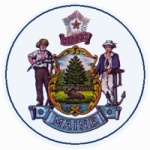 RFA CLARIFICATION RFA NUMBER AND TITLE:202207106 – Pre-K Expansion GrantRFA ISSUED BY:Department of Education CLARIFICATION DATE:September 19, 2022PROPOSAL DUE DATE:By October 13, 2022, at 11:59 p.m., local time PROPOSALS DUE TO:Proposals@maine.govCLARIFICATION OF AMENDMENT #1:Amendment #1, posted on August 23, 2022, replaced the originally published Application in its entirety. The Budget Forms referenced in the amended Application can be found in the originally posted RFA Document. CLARIFICATION OF AMENDMENT #1:Amendment #1, posted on August 23, 2022, replaced the originally published Application in its entirety. The Budget Forms referenced in the amended Application can be found in the originally posted RFA Document. All other provisions and clauses of the RFA remain unchanged.All other provisions and clauses of the RFA remain unchanged.